  ANEXO 1
1.- DATOS GENERALES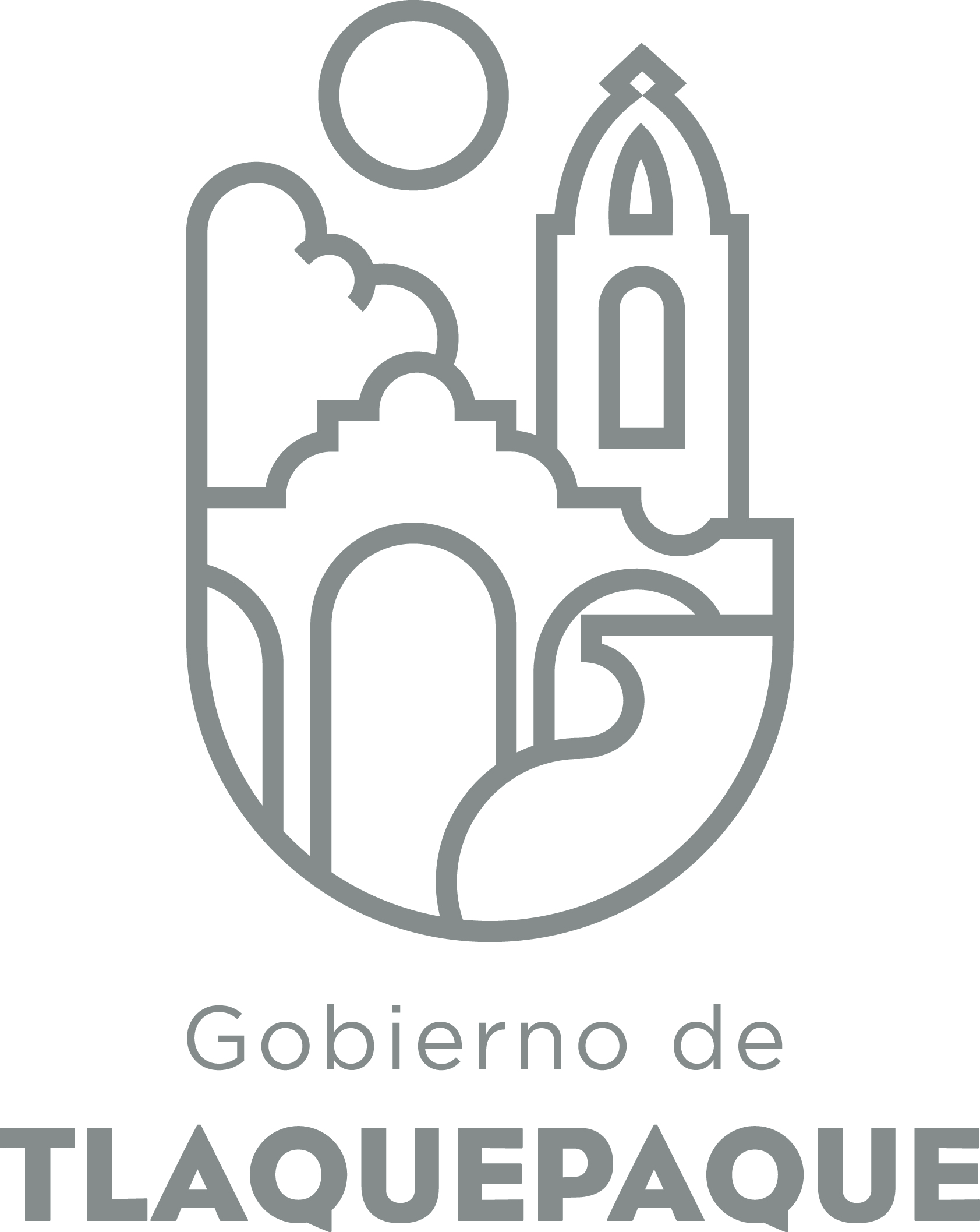 ANEXO 22.- OPERACIÓN DE LA PROPUESTARecursos empleados para la realización del Programa/Proyecto/Servicio/Campaña (PPSC)  ANEXO 1
1.- DATOS GENERALESANEXO 22.- OPERACIÓN DE LA PROPUESTARecursos empleados para la realización del Programa/Proyecto/Servicio/Campaña (PPSC)  ANEXO 1
1.- DATOS GENERALESANEXO 22.- OPERACIÓN DE LA PROPUESTARecursos empleados para la realización del Programa/Proyecto/Servicio/Campaña (PPSC)  ANEXO 1
1.- DATOS GENERALESANEXO 22.- OPERACIÓN DE LA PROPUESTARecursos empleados para la realización del Programa/Proyecto/Servicio/Campaña (PPSC) DIRECCIÓN GENERAL DE POLÍTICAS PÚBLICASDIF TLAQUEPAQUEPOA 2018 AREA MEDICAA)Nombre del programa/proyecto/servicio/campañaA)Nombre del programa/proyecto/servicio/campañaA)Nombre del programa/proyecto/servicio/campañaA)Nombre del programa/proyecto/servicio/campañaLABORATORIO DE ANALISIS CLINICOSLABORATORIO DE ANALISIS CLINICOSLABORATORIO DE ANALISIS CLINICOSLABORATORIO DE ANALISIS CLINICOSLABORATORIO DE ANALISIS CLINICOSLABORATORIO DE ANALISIS CLINICOSEjeEjeB) Dirección o Área ResponsableB) Dirección o Área ResponsableB) Dirección o Área ResponsableB) Dirección o Área ResponsableAREA MEDICAAREA MEDICAAREA MEDICAAREA MEDICAAREA MEDICAAREA MEDICAEstrategiaEstrategiaC)  Problemática que atiende la propuestaC)  Problemática que atiende la propuestaC)  Problemática que atiende la propuestaC)  Problemática que atiende la propuestaCONTRIBUIR A LA FUNDAMENTACION DEL DIAGNOSTICO QUE COADYUVE AL CORRECTO TRATAMIENTO INDICADO POR EL MEDICO, ASI COMO PARA LA ELABORACION DE DOCUMENTOS OFICIALES QUE RESPALDEN LA SALUD DE LOS PACIENTES QUE LO SOLICITEN (CERTIFICADOS MEDICOS,  CERTIFICADOS MEDICOS PRENUPCIALES) CONTRIBUIR A LA FUNDAMENTACION DEL DIAGNOSTICO QUE COADYUVE AL CORRECTO TRATAMIENTO INDICADO POR EL MEDICO, ASI COMO PARA LA ELABORACION DE DOCUMENTOS OFICIALES QUE RESPALDEN LA SALUD DE LOS PACIENTES QUE LO SOLICITEN (CERTIFICADOS MEDICOS,  CERTIFICADOS MEDICOS PRENUPCIALES) CONTRIBUIR A LA FUNDAMENTACION DEL DIAGNOSTICO QUE COADYUVE AL CORRECTO TRATAMIENTO INDICADO POR EL MEDICO, ASI COMO PARA LA ELABORACION DE DOCUMENTOS OFICIALES QUE RESPALDEN LA SALUD DE LOS PACIENTES QUE LO SOLICITEN (CERTIFICADOS MEDICOS,  CERTIFICADOS MEDICOS PRENUPCIALES) CONTRIBUIR A LA FUNDAMENTACION DEL DIAGNOSTICO QUE COADYUVE AL CORRECTO TRATAMIENTO INDICADO POR EL MEDICO, ASI COMO PARA LA ELABORACION DE DOCUMENTOS OFICIALES QUE RESPALDEN LA SALUD DE LOS PACIENTES QUE LO SOLICITEN (CERTIFICADOS MEDICOS,  CERTIFICADOS MEDICOS PRENUPCIALES) CONTRIBUIR A LA FUNDAMENTACION DEL DIAGNOSTICO QUE COADYUVE AL CORRECTO TRATAMIENTO INDICADO POR EL MEDICO, ASI COMO PARA LA ELABORACION DE DOCUMENTOS OFICIALES QUE RESPALDEN LA SALUD DE LOS PACIENTES QUE LO SOLICITEN (CERTIFICADOS MEDICOS,  CERTIFICADOS MEDICOS PRENUPCIALES) CONTRIBUIR A LA FUNDAMENTACION DEL DIAGNOSTICO QUE COADYUVE AL CORRECTO TRATAMIENTO INDICADO POR EL MEDICO, ASI COMO PARA LA ELABORACION DE DOCUMENTOS OFICIALES QUE RESPALDEN LA SALUD DE LOS PACIENTES QUE LO SOLICITEN (CERTIFICADOS MEDICOS,  CERTIFICADOS MEDICOS PRENUPCIALES) Línea de AcciónLínea de AcciónC)  Problemática que atiende la propuestaC)  Problemática que atiende la propuestaC)  Problemática que atiende la propuestaC)  Problemática que atiende la propuestaCONTRIBUIR A LA FUNDAMENTACION DEL DIAGNOSTICO QUE COADYUVE AL CORRECTO TRATAMIENTO INDICADO POR EL MEDICO, ASI COMO PARA LA ELABORACION DE DOCUMENTOS OFICIALES QUE RESPALDEN LA SALUD DE LOS PACIENTES QUE LO SOLICITEN (CERTIFICADOS MEDICOS,  CERTIFICADOS MEDICOS PRENUPCIALES) CONTRIBUIR A LA FUNDAMENTACION DEL DIAGNOSTICO QUE COADYUVE AL CORRECTO TRATAMIENTO INDICADO POR EL MEDICO, ASI COMO PARA LA ELABORACION DE DOCUMENTOS OFICIALES QUE RESPALDEN LA SALUD DE LOS PACIENTES QUE LO SOLICITEN (CERTIFICADOS MEDICOS,  CERTIFICADOS MEDICOS PRENUPCIALES) CONTRIBUIR A LA FUNDAMENTACION DEL DIAGNOSTICO QUE COADYUVE AL CORRECTO TRATAMIENTO INDICADO POR EL MEDICO, ASI COMO PARA LA ELABORACION DE DOCUMENTOS OFICIALES QUE RESPALDEN LA SALUD DE LOS PACIENTES QUE LO SOLICITEN (CERTIFICADOS MEDICOS,  CERTIFICADOS MEDICOS PRENUPCIALES) CONTRIBUIR A LA FUNDAMENTACION DEL DIAGNOSTICO QUE COADYUVE AL CORRECTO TRATAMIENTO INDICADO POR EL MEDICO, ASI COMO PARA LA ELABORACION DE DOCUMENTOS OFICIALES QUE RESPALDEN LA SALUD DE LOS PACIENTES QUE LO SOLICITEN (CERTIFICADOS MEDICOS,  CERTIFICADOS MEDICOS PRENUPCIALES) CONTRIBUIR A LA FUNDAMENTACION DEL DIAGNOSTICO QUE COADYUVE AL CORRECTO TRATAMIENTO INDICADO POR EL MEDICO, ASI COMO PARA LA ELABORACION DE DOCUMENTOS OFICIALES QUE RESPALDEN LA SALUD DE LOS PACIENTES QUE LO SOLICITEN (CERTIFICADOS MEDICOS,  CERTIFICADOS MEDICOS PRENUPCIALES) CONTRIBUIR A LA FUNDAMENTACION DEL DIAGNOSTICO QUE COADYUVE AL CORRECTO TRATAMIENTO INDICADO POR EL MEDICO, ASI COMO PARA LA ELABORACION DE DOCUMENTOS OFICIALES QUE RESPALDEN LA SALUD DE LOS PACIENTES QUE LO SOLICITEN (CERTIFICADOS MEDICOS,  CERTIFICADOS MEDICOS PRENUPCIALES) No. de PP EspecialNo. de PP EspecialD) Ubicación Geográfica / Cobertura  de ColoniasD) Ubicación Geográfica / Cobertura  de ColoniasD) Ubicación Geográfica / Cobertura  de ColoniasD) Ubicación Geográfica / Cobertura  de ColoniasOFICINAS CENTRALES DEL DIF TLAQUEPAQUE, UBICADO EN SANTA ROSALIA 1040, COLONIA LINDA VISTAOFICINAS CENTRALES DEL DIF TLAQUEPAQUE, UBICADO EN SANTA ROSALIA 1040, COLONIA LINDA VISTAOFICINAS CENTRALES DEL DIF TLAQUEPAQUE, UBICADO EN SANTA ROSALIA 1040, COLONIA LINDA VISTAOFICINAS CENTRALES DEL DIF TLAQUEPAQUE, UBICADO EN SANTA ROSALIA 1040, COLONIA LINDA VISTAOFICINAS CENTRALES DEL DIF TLAQUEPAQUE, UBICADO EN SANTA ROSALIA 1040, COLONIA LINDA VISTAOFICINAS CENTRALES DEL DIF TLAQUEPAQUE, UBICADO EN SANTA ROSALIA 1040, COLONIA LINDA VISTAVinc al PNDVinc al PNDE) Nombre del Enlace o ResponsableE) Nombre del Enlace o ResponsableE) Nombre del Enlace o ResponsableE) Nombre del Enlace o ResponsableQFB DELIA GUADALUPE MONROY RODRIGUEZQFB DELIA GUADALUPE MONROY RODRIGUEZQFB DELIA GUADALUPE MONROY RODRIGUEZQFB DELIA GUADALUPE MONROY RODRIGUEZQFB DELIA GUADALUPE MONROY RODRIGUEZQFB DELIA GUADALUPE MONROY RODRIGUEZVinc al PEDVinc al PEDF) Objetivo específicoF) Objetivo específicoF) Objetivo específicoF) Objetivo específicoUN LABORATORIO EFICAZ Y EFICIENTE QUE CUBRA LAS NECESIDADES DE LOS USUARIOS A UN COSTO MINIMO RAZONABLEUN LABORATORIO EFICAZ Y EFICIENTE QUE CUBRA LAS NECESIDADES DE LOS USUARIOS A UN COSTO MINIMO RAZONABLEUN LABORATORIO EFICAZ Y EFICIENTE QUE CUBRA LAS NECESIDADES DE LOS USUARIOS A UN COSTO MINIMO RAZONABLEUN LABORATORIO EFICAZ Y EFICIENTE QUE CUBRA LAS NECESIDADES DE LOS USUARIOS A UN COSTO MINIMO RAZONABLEUN LABORATORIO EFICAZ Y EFICIENTE QUE CUBRA LAS NECESIDADES DE LOS USUARIOS A UN COSTO MINIMO RAZONABLEUN LABORATORIO EFICAZ Y EFICIENTE QUE CUBRA LAS NECESIDADES DE LOS USUARIOS A UN COSTO MINIMO RAZONABLEVinc al PMetDVinc al PMetDG) Perfil de la población atendida o beneficiariosG) Perfil de la población atendida o beneficiariosG) Perfil de la población atendida o beneficiariosG) Perfil de la población atendida o beneficiariosA TODA LA POBLACION DEMANDANTE DEL SERVICIOA TODA LA POBLACION DEMANDANTE DEL SERVICIOA TODA LA POBLACION DEMANDANTE DEL SERVICIOA TODA LA POBLACION DEMANDANTE DEL SERVICIOA TODA LA POBLACION DEMANDANTE DEL SERVICIOA TODA LA POBLACION DEMANDANTE DEL SERVICIOA TODA LA POBLACION DEMANDANTE DEL SERVICIOA TODA LA POBLACION DEMANDANTE DEL SERVICIOA TODA LA POBLACION DEMANDANTE DEL SERVICIOA TODA LA POBLACION DEMANDANTE DEL SERVICIOH) Tipo de propuestaH) Tipo de propuestaH) Tipo de propuestaH) Tipo de propuestaH) Tipo de propuestaJ) No de BeneficiariosJ) No de BeneficiariosK) Fecha de InicioK) Fecha de InicioK) Fecha de InicioFecha de CierreFecha de CierreFecha de CierreFecha de CierreProgramaCampañaServicioProyectoProyectoHombresMujeres1 ENERO 20181 ENERO 20181 ENERO 201831 DIC 201831 DIC 201831 DIC 201831 DIC 2018X20712438FedEdoMpioxxxxI) Monto total estimadoI) Monto total estimadoI) Monto total estimadoFuente de financiamientoFuente de financiamientoXA) Principal producto esperado (base para el establecimiento de metas) NUMERO DE PACIENTES QUE OCURRAN MENSUALMENTE DE ACUERDO A LO PROYECTADO ASI COMO LOS SERVICIOS QUE ELLOS DEMANDENNUMERO DE PACIENTES QUE OCURRAN MENSUALMENTE DE ACUERDO A LO PROYECTADO ASI COMO LOS SERVICIOS QUE ELLOS DEMANDENNUMERO DE PACIENTES QUE OCURRAN MENSUALMENTE DE ACUERDO A LO PROYECTADO ASI COMO LOS SERVICIOS QUE ELLOS DEMANDENNUMERO DE PACIENTES QUE OCURRAN MENSUALMENTE DE ACUERDO A LO PROYECTADO ASI COMO LOS SERVICIOS QUE ELLOS DEMANDENNUMERO DE PACIENTES QUE OCURRAN MENSUALMENTE DE ACUERDO A LO PROYECTADO ASI COMO LOS SERVICIOS QUE ELLOS DEMANDENB)Actividades a realizar para la obtención del producto esperadoASEGURAMIENTO DE LOS INSUMOS NECESARIOS ESTABLECIENDO STOCKS BIMESTRALES DE LOS MISMOS, SUPERVISION DE FUNCIONAMIENTO ADECUADO DE EQUIPOS, DIFUSION DE ACTIVIDADESASEGURAMIENTO DE LOS INSUMOS NECESARIOS ESTABLECIENDO STOCKS BIMESTRALES DE LOS MISMOS, SUPERVISION DE FUNCIONAMIENTO ADECUADO DE EQUIPOS, DIFUSION DE ACTIVIDADESASEGURAMIENTO DE LOS INSUMOS NECESARIOS ESTABLECIENDO STOCKS BIMESTRALES DE LOS MISMOS, SUPERVISION DE FUNCIONAMIENTO ADECUADO DE EQUIPOS, DIFUSION DE ACTIVIDADESASEGURAMIENTO DE LOS INSUMOS NECESARIOS ESTABLECIENDO STOCKS BIMESTRALES DE LOS MISMOS, SUPERVISION DE FUNCIONAMIENTO ADECUADO DE EQUIPOS, DIFUSION DE ACTIVIDADESASEGURAMIENTO DE LOS INSUMOS NECESARIOS ESTABLECIENDO STOCKS BIMESTRALES DE LOS MISMOS, SUPERVISION DE FUNCIONAMIENTO ADECUADO DE EQUIPOS, DIFUSION DE ACTIVIDADESIndicador de Resultados vinculado al PMD según Línea de Acción Indicador vinculado a los Objetivos de Desarrollo Sostenible AlcanceCorto PlazoMediano PlazoMediano PlazoMediano PlazoLargo PlazoAlcanceXXXXXC) Valor Inicial de la MetaValor final de la MetaValor final de la MetaNombre del indicadorFormula del indicadorFormula del indicador4645 PACIENTES4807 PACIENTES4807 PACIENTESEFICACIATOT ATENDIDOS*100/TOT PROG.TOT ATENDIDOS*100/TOT PROG.Clave de presupuesto determinada en Finanzas para la etiquetación de recursosClave de presupuesto determinada en Finanzas para la etiquetación de recursosClave de presupuesto determinada en Finanzas para la etiquetación de recursosCronograma Anual  de ActividadesCronograma Anual  de ActividadesCronograma Anual  de ActividadesCronograma Anual  de ActividadesCronograma Anual  de ActividadesCronograma Anual  de ActividadesCronograma Anual  de ActividadesCronograma Anual  de ActividadesCronograma Anual  de ActividadesCronograma Anual  de ActividadesCronograma Anual  de ActividadesCronograma Anual  de ActividadesCronograma Anual  de ActividadesD) Actividades a realizar para la obtención del producto esperado 201820182018201820182018201820182018201820182018D) Actividades a realizar para la obtención del producto esperado ENEFEBMZOABRMAYJUNJULAGOSEPOCTNOVDICPACIENTES411444411209355435392410323449568400EXAMENES CLINICOS119312771197622963122610539241134119114998111.1 BIOMETRIA HEMATICA7577241418392015121.2 PLAQUETAS7577241418392015121.3 VELOCIDAD DE SEDIMENTACION GLOBULAR1111111111111.4 EXAMEN GENERAL DE ORINA9113124416111317981.5 GLUCOSA1717221325203130443226251.6 UREA3287241015401714111.7 CREATININA1187141014401714121.8 ACIDO URICO749354791111261.9 COLESTEROL1318211111102025112520201.10 HDL11121176331211291.11 LDL11121176331211291.12 TRIGLICERIDOS1217231111111819442519191.13 PREGNO1111111111111.14 SUB-B11111014131311137718111.15 VIH3603822441642873692681832382703652931.16 ANTIDOPING3321101771036561.17 GRUPO SANGUINEO3653143591662923763143432443873673451.18 COPROPARACITOSCOPICO3115111111131.19 COPROLOGICO1111111111111.20 VDRL3633853531662883762761892412743692781.21 REACCIONES FEBRILES619121966126123112121.22 ANTIESTREPTOLISINAS1121111111111.23 PROTEINA C REACTIVA1111111111111.24 FACTOR REUMATOIDE1111111111111.25 ANTIGENO PROSTATICO111111413142E) Recursos HumanosNúmero F) Recursos MaterialesNúmero/LitrosTipo de financiamiento del recursoTipo de financiamiento del recursoG) Recursos Financieros MontoE) Recursos HumanosNúmero F) Recursos MaterialesNúmero/LitrosProveeduría %Fondo Revolvente%G) Recursos Financieros MontoPersonal que participa en éste PPSCQFB 4AUX ADVO 1Vehículos empleados para éste PPSCXMonto total del Recurso obtenido mediante el fondo REVOLVENTE que se destina a éste PPSC$2,088,288.23CAPITULOS 1000, 2000 Y 3000Personal que participa en éste PPSCQFB 4AUX ADVO 1Combustible mensual que consumen los vehículos empleados para éste PPSCXMonto total del Recurso obtenido mediante el fondo REVOLVENTE que se destina a éste PPSC$2,088,288.23CAPITULOS 1000, 2000 Y 3000Personal que participa en éste PPSCQFB 4AUX ADVO 1Computadoras empleadas para éste PPSC1Monto total del Recurso obtenido mediante el fondo REVOLVENTE que se destina a éste PPSC$2,088,288.23CAPITULOS 1000, 2000 Y 3000 DIRECCIÓN GENERAL DE POLÍTICAS PÚBLICASDIF TLAQUEPAQUEPOA 2018 AREA MEDICAA)Nombre del programa/proyecto/servicio/campañaA)Nombre del programa/proyecto/servicio/campañaA)Nombre del programa/proyecto/servicio/campañaA)Nombre del programa/proyecto/servicio/campañaODONTOLOGIAODONTOLOGIAODONTOLOGIAODONTOLOGIAODONTOLOGIAODONTOLOGIAEjeEjeB) Dirección o Área ResponsableB) Dirección o Área ResponsableB) Dirección o Área ResponsableB) Dirección o Área ResponsableAREA MEDICAAREA MEDICAAREA MEDICAAREA MEDICAAREA MEDICAAREA MEDICAEstrategiaEstrategiaC)  Problemática que atiende la propuestaC)  Problemática que atiende la propuestaC)  Problemática que atiende la propuestaC)  Problemática que atiende la propuestaENFERMEDADES ESTOMATOLOGICAS QUE HACEN MAS VULNERABLE A LA POBLACION PARA EL DESARROLLO DE OTRAS ENFERMEDADES,  CON ATENCION ESPECIAL A NIÑOSENFERMEDADES ESTOMATOLOGICAS QUE HACEN MAS VULNERABLE A LA POBLACION PARA EL DESARROLLO DE OTRAS ENFERMEDADES,  CON ATENCION ESPECIAL A NIÑOSENFERMEDADES ESTOMATOLOGICAS QUE HACEN MAS VULNERABLE A LA POBLACION PARA EL DESARROLLO DE OTRAS ENFERMEDADES,  CON ATENCION ESPECIAL A NIÑOSENFERMEDADES ESTOMATOLOGICAS QUE HACEN MAS VULNERABLE A LA POBLACION PARA EL DESARROLLO DE OTRAS ENFERMEDADES,  CON ATENCION ESPECIAL A NIÑOSENFERMEDADES ESTOMATOLOGICAS QUE HACEN MAS VULNERABLE A LA POBLACION PARA EL DESARROLLO DE OTRAS ENFERMEDADES,  CON ATENCION ESPECIAL A NIÑOSENFERMEDADES ESTOMATOLOGICAS QUE HACEN MAS VULNERABLE A LA POBLACION PARA EL DESARROLLO DE OTRAS ENFERMEDADES,  CON ATENCION ESPECIAL A NIÑOSLínea de AcciónLínea de AcciónC)  Problemática que atiende la propuestaC)  Problemática que atiende la propuestaC)  Problemática que atiende la propuestaC)  Problemática que atiende la propuestaENFERMEDADES ESTOMATOLOGICAS QUE HACEN MAS VULNERABLE A LA POBLACION PARA EL DESARROLLO DE OTRAS ENFERMEDADES,  CON ATENCION ESPECIAL A NIÑOSENFERMEDADES ESTOMATOLOGICAS QUE HACEN MAS VULNERABLE A LA POBLACION PARA EL DESARROLLO DE OTRAS ENFERMEDADES,  CON ATENCION ESPECIAL A NIÑOSENFERMEDADES ESTOMATOLOGICAS QUE HACEN MAS VULNERABLE A LA POBLACION PARA EL DESARROLLO DE OTRAS ENFERMEDADES,  CON ATENCION ESPECIAL A NIÑOSENFERMEDADES ESTOMATOLOGICAS QUE HACEN MAS VULNERABLE A LA POBLACION PARA EL DESARROLLO DE OTRAS ENFERMEDADES,  CON ATENCION ESPECIAL A NIÑOSENFERMEDADES ESTOMATOLOGICAS QUE HACEN MAS VULNERABLE A LA POBLACION PARA EL DESARROLLO DE OTRAS ENFERMEDADES,  CON ATENCION ESPECIAL A NIÑOSENFERMEDADES ESTOMATOLOGICAS QUE HACEN MAS VULNERABLE A LA POBLACION PARA EL DESARROLLO DE OTRAS ENFERMEDADES,  CON ATENCION ESPECIAL A NIÑOSNo. de PP EspecialNo. de PP EspecialD) Ubicación Geográfica / Cobertura  de ColoniasD) Ubicación Geográfica / Cobertura  de ColoniasD) Ubicación Geográfica / Cobertura  de ColoniasD) Ubicación Geográfica / Cobertura  de ColoniasOFICINAS CENTRALES DEL DIF TLAQUEPAQUE, UBICADO EN SANTA ROSALIA 1040, COLONIA LINDA VISTAOFICINAS CENTRALES DEL DIF TLAQUEPAQUE, UBICADO EN SANTA ROSALIA 1040, COLONIA LINDA VISTAOFICINAS CENTRALES DEL DIF TLAQUEPAQUE, UBICADO EN SANTA ROSALIA 1040, COLONIA LINDA VISTAOFICINAS CENTRALES DEL DIF TLAQUEPAQUE, UBICADO EN SANTA ROSALIA 1040, COLONIA LINDA VISTAOFICINAS CENTRALES DEL DIF TLAQUEPAQUE, UBICADO EN SANTA ROSALIA 1040, COLONIA LINDA VISTAOFICINAS CENTRALES DEL DIF TLAQUEPAQUE, UBICADO EN SANTA ROSALIA 1040, COLONIA LINDA VISTAVinc al PNDVinc al PNDE) Nombre del Enlace o ResponsableE) Nombre del Enlace o ResponsableE) Nombre del Enlace o ResponsableE) Nombre del Enlace o ResponsableDRA GUILLERMINA NAJAR ESTRELLADRA GUILLERMINA NAJAR ESTRELLADRA GUILLERMINA NAJAR ESTRELLADRA GUILLERMINA NAJAR ESTRELLADRA GUILLERMINA NAJAR ESTRELLADRA GUILLERMINA NAJAR ESTRELLAVinc al PEDVinc al PEDF) Objetivo específicoF) Objetivo específicoF) Objetivo específicoF) Objetivo específicoPROPORCIONAR A LA POBLACION DEMANDANTE ATENCION ODONTOLOGICA CON MEDICOS ACTUALIZADOS, EQUIPO FUNCIONAL E INSUMOS NECESARIOS.PROPORCIONAR A LA POBLACION DEMANDANTE ATENCION ODONTOLOGICA CON MEDICOS ACTUALIZADOS, EQUIPO FUNCIONAL E INSUMOS NECESARIOS.PROPORCIONAR A LA POBLACION DEMANDANTE ATENCION ODONTOLOGICA CON MEDICOS ACTUALIZADOS, EQUIPO FUNCIONAL E INSUMOS NECESARIOS.PROPORCIONAR A LA POBLACION DEMANDANTE ATENCION ODONTOLOGICA CON MEDICOS ACTUALIZADOS, EQUIPO FUNCIONAL E INSUMOS NECESARIOS.PROPORCIONAR A LA POBLACION DEMANDANTE ATENCION ODONTOLOGICA CON MEDICOS ACTUALIZADOS, EQUIPO FUNCIONAL E INSUMOS NECESARIOS.PROPORCIONAR A LA POBLACION DEMANDANTE ATENCION ODONTOLOGICA CON MEDICOS ACTUALIZADOS, EQUIPO FUNCIONAL E INSUMOS NECESARIOS.Vinc al PMetDVinc al PMetDG) Perfil de la población atendida o beneficiariosG) Perfil de la población atendida o beneficiariosG) Perfil de la población atendida o beneficiariosG) Perfil de la población atendida o beneficiariosA TODA LA POBLACION DEMANDANTE DEL SERVICIOA TODA LA POBLACION DEMANDANTE DEL SERVICIOA TODA LA POBLACION DEMANDANTE DEL SERVICIOA TODA LA POBLACION DEMANDANTE DEL SERVICIOA TODA LA POBLACION DEMANDANTE DEL SERVICIOA TODA LA POBLACION DEMANDANTE DEL SERVICIOA TODA LA POBLACION DEMANDANTE DEL SERVICIOA TODA LA POBLACION DEMANDANTE DEL SERVICIOA TODA LA POBLACION DEMANDANTE DEL SERVICIOA TODA LA POBLACION DEMANDANTE DEL SERVICIOH) Tipo de propuestaH) Tipo de propuestaH) Tipo de propuestaH) Tipo de propuestaH) Tipo de propuestaJ) No de BeneficiariosJ) No de BeneficiariosK) Fecha de InicioK) Fecha de InicioK) Fecha de InicioFecha de CierreFecha de CierreFecha de CierreFecha de CierreProgramaCampañaServicioProyectoProyectoHombresMujeres1 ENERO 20181 ENERO 20181 ENERO 201831 DIC 201831 DIC 201831 DIC 201831 DIC 2018XFedEdoMpioxxxxI) Monto total estimadoI) Monto total estimadoI) Monto total estimadoFuente de financiamientoFuente de financiamientoXA) Principal producto esperado (base para el establecimiento de metas) NUMERO DE PACIENTES QUE OCURRAN MENSUALMENTE DE ACUERDO A LO PROYECTADO ASI COMO LOS SERVICIOS QUE ELLOS DEMANDENNUMERO DE PACIENTES QUE OCURRAN MENSUALMENTE DE ACUERDO A LO PROYECTADO ASI COMO LOS SERVICIOS QUE ELLOS DEMANDENNUMERO DE PACIENTES QUE OCURRAN MENSUALMENTE DE ACUERDO A LO PROYECTADO ASI COMO LOS SERVICIOS QUE ELLOS DEMANDENNUMERO DE PACIENTES QUE OCURRAN MENSUALMENTE DE ACUERDO A LO PROYECTADO ASI COMO LOS SERVICIOS QUE ELLOS DEMANDENNUMERO DE PACIENTES QUE OCURRAN MENSUALMENTE DE ACUERDO A LO PROYECTADO ASI COMO LOS SERVICIOS QUE ELLOS DEMANDENB)Actividades a realizar para la obtención del producto esperadoASEGURAMIENTO DE LOS INSUMOS NECESARIOS ESTABLECIENDO STOCKS BIMESTRALES DE LOS MISMOS, SUPERVISION DE FUNCIONAMIENTO ADECUADO DE EQUIPOS, DIFUSION DE ACTIVIDADESASEGURAMIENTO DE LOS INSUMOS NECESARIOS ESTABLECIENDO STOCKS BIMESTRALES DE LOS MISMOS, SUPERVISION DE FUNCIONAMIENTO ADECUADO DE EQUIPOS, DIFUSION DE ACTIVIDADESASEGURAMIENTO DE LOS INSUMOS NECESARIOS ESTABLECIENDO STOCKS BIMESTRALES DE LOS MISMOS, SUPERVISION DE FUNCIONAMIENTO ADECUADO DE EQUIPOS, DIFUSION DE ACTIVIDADESASEGURAMIENTO DE LOS INSUMOS NECESARIOS ESTABLECIENDO STOCKS BIMESTRALES DE LOS MISMOS, SUPERVISION DE FUNCIONAMIENTO ADECUADO DE EQUIPOS, DIFUSION DE ACTIVIDADESASEGURAMIENTO DE LOS INSUMOS NECESARIOS ESTABLECIENDO STOCKS BIMESTRALES DE LOS MISMOS, SUPERVISION DE FUNCIONAMIENTO ADECUADO DE EQUIPOS, DIFUSION DE ACTIVIDADESIndicador de Resultados vinculado al PMD según Línea de Acción Indicador vinculado a los Objetivos de Desarrollo Sostenible AlcanceCorto PlazoMediano PlazoMediano PlazoMediano PlazoLargo PlazoAlcanceXXXXXC) Valor Inicial de la MetaValor final de la MetaValor final de la MetaNombre del indicadorFormula del indicadorFormula del indicador1884 PACIENTES2190 PACIENTES2190 PACIENTESEFICACIATOT ATENDIDOS*100/TOT PROG.TOT ATENDIDOS*100/TOT PROG.Clave de presupuesto determinada en Finanzas para la etiquetación de recursosClave de presupuesto determinada en Finanzas para la etiquetación de recursosClave de presupuesto determinada en Finanzas para la etiquetación de recursosCronograma Anual  de ActividadesCronograma Anual  de ActividadesCronograma Anual  de ActividadesCronograma Anual  de ActividadesCronograma Anual  de ActividadesCronograma Anual  de ActividadesCronograma Anual  de ActividadesCronograma Anual  de ActividadesCronograma Anual  de ActividadesCronograma Anual  de ActividadesCronograma Anual  de ActividadesCronograma Anual  de ActividadesCronograma Anual  de ActividadesD) Actividades a realizar para la obtención del producto esperado 201820182018201820182018201820182018201820182018D) Actividades a realizar para la obtención del producto esperado ENEFEBMZOABRMAYJUNJULAGOSEPOCTNOVDIC1.1 PACIENTES120120214611402172562421732701951821.2 SERVICIOS3603063551944777146507555878366705361.2.1  CONSULTA MEDICA DENTAL120120214611402172562421732701951821.2.2 AMALGAMAS16914621423723263323231.2.3 RESINAS53455221526743100738664601.2.4 EXTRACCIONES302319316392234393934271.2.5 ANESTESIA3121281035654854705754421.2.6 CURACION2321371828222426312625251.2.7 PRESCRIPCION2920141050433146336275371.2.8 DETARTRAJE1712211018462622225932261.2.9 CEMENTACION32243717724451.2.10 PROFILAXIS554341631027461.2.11 TOPICACION DE FLUOR1100121212011.3 PLATICAS (MEDICINA PREVENTIVA)241925431101471351851121861551041.4 BRIGADAS334344444443E) Recursos HumanosNúmero F) Recursos MaterialesNúmero/LitrosTipo de financiamiento del recursoTipo de financiamiento del recursoG) Recursos Financieros MontoE) Recursos HumanosNúmero F) Recursos MaterialesNúmero/LitrosProveeduría %Fondo Revolvente%G) Recursos Financieros MontoPersonal que participa en éste PPSC3 ODONTOLOGOSVehículos empleados para éste PPSCXMonto total del Recurso obtenido mediante el fondo REVOLVENTE que se destina a éste PPSC$1,076,804.78CAPITULOS 1000, 2000 Y 3000Personal que participa en éste PPSC3 ODONTOLOGOSCombustible mensual que consumen los vehículos empleados para éste PPSCXMonto total del Recurso obtenido mediante el fondo REVOLVENTE que se destina a éste PPSC$1,076,804.78CAPITULOS 1000, 2000 Y 3000Personal que participa en éste PPSC3 ODONTOLOGOSComputadoras empleadas para éste PPSCMonto total del Recurso obtenido mediante el fondo REVOLVENTE que se destina a éste PPSC$1,076,804.78CAPITULOS 1000, 2000 Y 3000 DIRECCIÓN GENERAL DE POLÍTICAS PÚBLICASDIF TLAQUEPAQUEPOA 2018 AREA MEDICAA)Nombre del programa/proyecto/servicio/campañaA)Nombre del programa/proyecto/servicio/campañaA)Nombre del programa/proyecto/servicio/campañaA)Nombre del programa/proyecto/servicio/campañaMEDICINA GENERALMEDICINA GENERALMEDICINA GENERALMEDICINA GENERALMEDICINA GENERALMEDICINA GENERALEjeEjeB) Dirección o Área ResponsableB) Dirección o Área ResponsableB) Dirección o Área ResponsableB) Dirección o Área ResponsableAREA MEDICAAREA MEDICAAREA MEDICAAREA MEDICAAREA MEDICAAREA MEDICAEstrategiaEstrategiaC)  Problemática que atiende la propuestaC)  Problemática que atiende la propuestaC)  Problemática que atiende la propuestaC)  Problemática que atiende la propuestaATENCION PRIMARIA A ENFERMEDADES QUE AQUEJAN A LA POBLACION USUARIA, ASI COMO EVALUACION MEDICA A PACIENTES QUE REQUIERAN CERTIFICADOS DE SALUD, PRENUPCIALATENCION PRIMARIA A ENFERMEDADES QUE AQUEJAN A LA POBLACION USUARIA, ASI COMO EVALUACION MEDICA A PACIENTES QUE REQUIERAN CERTIFICADOS DE SALUD, PRENUPCIALATENCION PRIMARIA A ENFERMEDADES QUE AQUEJAN A LA POBLACION USUARIA, ASI COMO EVALUACION MEDICA A PACIENTES QUE REQUIERAN CERTIFICADOS DE SALUD, PRENUPCIALATENCION PRIMARIA A ENFERMEDADES QUE AQUEJAN A LA POBLACION USUARIA, ASI COMO EVALUACION MEDICA A PACIENTES QUE REQUIERAN CERTIFICADOS DE SALUD, PRENUPCIALATENCION PRIMARIA A ENFERMEDADES QUE AQUEJAN A LA POBLACION USUARIA, ASI COMO EVALUACION MEDICA A PACIENTES QUE REQUIERAN CERTIFICADOS DE SALUD, PRENUPCIALATENCION PRIMARIA A ENFERMEDADES QUE AQUEJAN A LA POBLACION USUARIA, ASI COMO EVALUACION MEDICA A PACIENTES QUE REQUIERAN CERTIFICADOS DE SALUD, PRENUPCIALLínea de AcciónLínea de AcciónC)  Problemática que atiende la propuestaC)  Problemática que atiende la propuestaC)  Problemática que atiende la propuestaC)  Problemática que atiende la propuestaATENCION PRIMARIA A ENFERMEDADES QUE AQUEJAN A LA POBLACION USUARIA, ASI COMO EVALUACION MEDICA A PACIENTES QUE REQUIERAN CERTIFICADOS DE SALUD, PRENUPCIALATENCION PRIMARIA A ENFERMEDADES QUE AQUEJAN A LA POBLACION USUARIA, ASI COMO EVALUACION MEDICA A PACIENTES QUE REQUIERAN CERTIFICADOS DE SALUD, PRENUPCIALATENCION PRIMARIA A ENFERMEDADES QUE AQUEJAN A LA POBLACION USUARIA, ASI COMO EVALUACION MEDICA A PACIENTES QUE REQUIERAN CERTIFICADOS DE SALUD, PRENUPCIALATENCION PRIMARIA A ENFERMEDADES QUE AQUEJAN A LA POBLACION USUARIA, ASI COMO EVALUACION MEDICA A PACIENTES QUE REQUIERAN CERTIFICADOS DE SALUD, PRENUPCIALATENCION PRIMARIA A ENFERMEDADES QUE AQUEJAN A LA POBLACION USUARIA, ASI COMO EVALUACION MEDICA A PACIENTES QUE REQUIERAN CERTIFICADOS DE SALUD, PRENUPCIALATENCION PRIMARIA A ENFERMEDADES QUE AQUEJAN A LA POBLACION USUARIA, ASI COMO EVALUACION MEDICA A PACIENTES QUE REQUIERAN CERTIFICADOS DE SALUD, PRENUPCIALNo. de PP EspecialNo. de PP EspecialD) Ubicación Geográfica / Cobertura  de ColoniasD) Ubicación Geográfica / Cobertura  de ColoniasD) Ubicación Geográfica / Cobertura  de ColoniasD) Ubicación Geográfica / Cobertura  de ColoniasOFICINAS CENTRALES DEL DIF TLAQUEPAQUE, UBICADO EN SANTA ROSALIA 1040, COLONIA LINDA VISTAOFICINAS CENTRALES DEL DIF TLAQUEPAQUE, UBICADO EN SANTA ROSALIA 1040, COLONIA LINDA VISTAOFICINAS CENTRALES DEL DIF TLAQUEPAQUE, UBICADO EN SANTA ROSALIA 1040, COLONIA LINDA VISTAOFICINAS CENTRALES DEL DIF TLAQUEPAQUE, UBICADO EN SANTA ROSALIA 1040, COLONIA LINDA VISTAOFICINAS CENTRALES DEL DIF TLAQUEPAQUE, UBICADO EN SANTA ROSALIA 1040, COLONIA LINDA VISTAOFICINAS CENTRALES DEL DIF TLAQUEPAQUE, UBICADO EN SANTA ROSALIA 1040, COLONIA LINDA VISTAVinc al PNDVinc al PNDE) Nombre del Enlace o ResponsableE) Nombre del Enlace o ResponsableE) Nombre del Enlace o ResponsableE) Nombre del Enlace o ResponsableDRA AMPARO TERESA ECHEVERRIA MEZADRA AMPARO TERESA ECHEVERRIA MEZADRA AMPARO TERESA ECHEVERRIA MEZADRA AMPARO TERESA ECHEVERRIA MEZADRA AMPARO TERESA ECHEVERRIA MEZADRA AMPARO TERESA ECHEVERRIA MEZAVinc al PEDVinc al PEDF) Objetivo específicoF) Objetivo específicoF) Objetivo específicoF) Objetivo específicoPROPORCIONAR A LA POBLACION DEMANDANTE ATENCION DE MEDICA A LOS PADECIMIENTOS MAS COMUNES POR GRUPO ETAREOPROPORCIONAR A LA POBLACION DEMANDANTE ATENCION DE MEDICA A LOS PADECIMIENTOS MAS COMUNES POR GRUPO ETAREOPROPORCIONAR A LA POBLACION DEMANDANTE ATENCION DE MEDICA A LOS PADECIMIENTOS MAS COMUNES POR GRUPO ETAREOPROPORCIONAR A LA POBLACION DEMANDANTE ATENCION DE MEDICA A LOS PADECIMIENTOS MAS COMUNES POR GRUPO ETAREOPROPORCIONAR A LA POBLACION DEMANDANTE ATENCION DE MEDICA A LOS PADECIMIENTOS MAS COMUNES POR GRUPO ETAREOPROPORCIONAR A LA POBLACION DEMANDANTE ATENCION DE MEDICA A LOS PADECIMIENTOS MAS COMUNES POR GRUPO ETAREOVinc al PMetDVinc al PMetDG) Perfil de la población atendida o beneficiariosG) Perfil de la población atendida o beneficiariosG) Perfil de la población atendida o beneficiariosG) Perfil de la población atendida o beneficiariosA TODA LA POBLACION DEMANDANTE DEL SERVICIOA TODA LA POBLACION DEMANDANTE DEL SERVICIOA TODA LA POBLACION DEMANDANTE DEL SERVICIOA TODA LA POBLACION DEMANDANTE DEL SERVICIOA TODA LA POBLACION DEMANDANTE DEL SERVICIOA TODA LA POBLACION DEMANDANTE DEL SERVICIOA TODA LA POBLACION DEMANDANTE DEL SERVICIOA TODA LA POBLACION DEMANDANTE DEL SERVICIOA TODA LA POBLACION DEMANDANTE DEL SERVICIOA TODA LA POBLACION DEMANDANTE DEL SERVICIOH) Tipo de propuestaH) Tipo de propuestaH) Tipo de propuestaH) Tipo de propuestaH) Tipo de propuestaJ) No de BeneficiariosJ) No de BeneficiariosK) Fecha de InicioK) Fecha de InicioK) Fecha de InicioFecha de CierreFecha de CierreFecha de CierreFecha de CierreProgramaCampañaServicioProyectoProyectoHombresMujeres1 ENERO 20181 ENERO 20181 ENERO 201831 DIC 201831 DIC 201831 DIC 201831 DIC 2018XFedEdoMpioxxxxI) Monto total estimadoI) Monto total estimadoI) Monto total estimadoFuente de financiamientoFuente de financiamientoXA) Principal producto esperado (base para el establecimiento de metas) NUMERO DE PACIENTES QUE OCURRAN MENSUALMENTE DE ACUERDO A LO PROYECTADO ASI COMO LOS SERVICIOS QUE ELLOS DEMANDENNUMERO DE PACIENTES QUE OCURRAN MENSUALMENTE DE ACUERDO A LO PROYECTADO ASI COMO LOS SERVICIOS QUE ELLOS DEMANDENNUMERO DE PACIENTES QUE OCURRAN MENSUALMENTE DE ACUERDO A LO PROYECTADO ASI COMO LOS SERVICIOS QUE ELLOS DEMANDENNUMERO DE PACIENTES QUE OCURRAN MENSUALMENTE DE ACUERDO A LO PROYECTADO ASI COMO LOS SERVICIOS QUE ELLOS DEMANDENNUMERO DE PACIENTES QUE OCURRAN MENSUALMENTE DE ACUERDO A LO PROYECTADO ASI COMO LOS SERVICIOS QUE ELLOS DEMANDENB)Actividades a realizar para la obtención del producto esperadoASEGURAMIENTO DE LOS INSUMOS NECESARIOS ESTABLECIENDO STOCKS BIMESTRALES DE LOS MISMOS, SUPERVISION DE FUNCIONAMIENTO ADECUADO DE EQUIPOS, DIFUSION DE ACTIVIDADESASEGURAMIENTO DE LOS INSUMOS NECESARIOS ESTABLECIENDO STOCKS BIMESTRALES DE LOS MISMOS, SUPERVISION DE FUNCIONAMIENTO ADECUADO DE EQUIPOS, DIFUSION DE ACTIVIDADESASEGURAMIENTO DE LOS INSUMOS NECESARIOS ESTABLECIENDO STOCKS BIMESTRALES DE LOS MISMOS, SUPERVISION DE FUNCIONAMIENTO ADECUADO DE EQUIPOS, DIFUSION DE ACTIVIDADESASEGURAMIENTO DE LOS INSUMOS NECESARIOS ESTABLECIENDO STOCKS BIMESTRALES DE LOS MISMOS, SUPERVISION DE FUNCIONAMIENTO ADECUADO DE EQUIPOS, DIFUSION DE ACTIVIDADESASEGURAMIENTO DE LOS INSUMOS NECESARIOS ESTABLECIENDO STOCKS BIMESTRALES DE LOS MISMOS, SUPERVISION DE FUNCIONAMIENTO ADECUADO DE EQUIPOS, DIFUSION DE ACTIVIDADESIndicador de Resultados vinculado al PMD según Línea de Acción Indicador vinculado a los Objetivos de Desarrollo Sostenible AlcanceCorto PlazoMediano PlazoMediano PlazoMediano PlazoLargo PlazoAlcanceXXXXXC) Valor Inicial de la MetaValor final de la MetaValor final de la MetaNombre del indicadorFormula del indicadorFormula del indicador5588 PACIENTES56175617EFICACIATOT ATENDIDOS*100/TOT PROG.TOT ATENDIDOS*100/TOT PROG.Clave de presupuesto determinada en Finanzas para la etiquetación de recursosClave de presupuesto determinada en Finanzas para la etiquetación de recursosClave de presupuesto determinada en Finanzas para la etiquetación de recursosCronograma Anual  de ActividadesCronograma Anual  de ActividadesCronograma Anual  de ActividadesCronograma Anual  de ActividadesCronograma Anual  de ActividadesCronograma Anual  de ActividadesCronograma Anual  de ActividadesCronograma Anual  de ActividadesCronograma Anual  de ActividadesCronograma Anual  de ActividadesCronograma Anual  de ActividadesCronograma Anual  de ActividadesCronograma Anual  de ActividadesD) Actividades a realizar para la obtención del producto esperado 201820182018201820182018201820182018201820182018D) Actividades a realizar para la obtención del producto esperado ENEFEBMZOABRMAYJUNJULAGOSEPOCTNOVDIC1.0 PACIENTES ATENDIDOS4755135301724665335866764823613574661.1 SERVICIOS OTORGADOS2810273032181036267029173273445929182171228627551.2 CONSULTA MEDICA4755135301724665335866764823613574661.3 CERTIFICADO MEDICO3984104261403954155116853792862783901.4 SIGNOS VITALES (TENSION ARTERIAL)4093764901594104544526763793253064011.5 SIGNOS VITALES (FRECUENCIA CARDIACA)1471021932910385226281197461801441.6 SIGNOS VITALES (TEMPERATURA)60337151061201391212666591.7 TALLA4684435221614465135627864723483544591.8 PESO4674505221584295135627824723573544581.9 PLATICAS (MEDICINA PREVENTIVA)1730110011111.10 BRIGADAS0000000000001.11 OTRAS ACTIVIDADES385396460216410397254434415421390377E) Recursos HumanosNúmero F) Recursos MaterialesNúmero/LitrosTipo de financiamiento del recursoTipo de financiamiento del recursoG) Recursos Financieros MontoE) Recursos HumanosNúmero F) Recursos MaterialesNúmero/LitrosProveeduría %Fondo Revolvente%G) Recursos Financieros MontoPersonal que participa en éste PPSC4 medico generalesVehículos empleados para éste PPSC100Monto total del Recurso obtenido mediante el fondo REVOLVENTE que se destina a éste PPSC$2,352,829.83CAPITULOS 1000, 2000 Y 3000Personal que participa en éste PPSC4 medico generalesCombustible mensual que consumen los vehículos empleados para éste PPSC100Monto total del Recurso obtenido mediante el fondo REVOLVENTE que se destina a éste PPSC$2,352,829.83CAPITULOS 1000, 2000 Y 3000Personal que participa en éste PPSC4 medico generalesComputadoras empleadas para éste PPSCMonto total del Recurso obtenido mediante el fondo REVOLVENTE que se destina a éste PPSC$2,352,829.83CAPITULOS 1000, 2000 Y 3000 DIRECCIÓN GENERAL DE POLÍTICAS PÚBLICASDIF TLAQUEPAQUEPOA 2018 AREA MEDICAA)Nombre del programa/proyecto/servicio/campañaA)Nombre del programa/proyecto/servicio/campañaA)Nombre del programa/proyecto/servicio/campañaA)Nombre del programa/proyecto/servicio/campañaREHABILITACIONREHABILITACIONREHABILITACIONREHABILITACIONREHABILITACIONREHABILITACIONEjeEjeB) Dirección o Área ResponsableB) Dirección o Área ResponsableB) Dirección o Área ResponsableB) Dirección o Área ResponsableAREA MEDICAAREA MEDICAAREA MEDICAAREA MEDICAAREA MEDICAAREA MEDICAEstrategiaEstrategiaC)  Problemática que atiende la propuestaC)  Problemática que atiende la propuestaC)  Problemática que atiende la propuestaC)  Problemática que atiende la propuestaDEMANDA DE ATENCION DE PACIENTES CON PATOLOGIAS OSTEOMUSCULARES QUE REQUIEREN APOYO PROFESIONAL DE TERAPIA FISICA PARA SU RECUPERACION Y REINTEGRACION AL MEDIO FAMILIAR Y LABORALDEMANDA DE ATENCION DE PACIENTES CON PATOLOGIAS OSTEOMUSCULARES QUE REQUIEREN APOYO PROFESIONAL DE TERAPIA FISICA PARA SU RECUPERACION Y REINTEGRACION AL MEDIO FAMILIAR Y LABORALDEMANDA DE ATENCION DE PACIENTES CON PATOLOGIAS OSTEOMUSCULARES QUE REQUIEREN APOYO PROFESIONAL DE TERAPIA FISICA PARA SU RECUPERACION Y REINTEGRACION AL MEDIO FAMILIAR Y LABORALDEMANDA DE ATENCION DE PACIENTES CON PATOLOGIAS OSTEOMUSCULARES QUE REQUIEREN APOYO PROFESIONAL DE TERAPIA FISICA PARA SU RECUPERACION Y REINTEGRACION AL MEDIO FAMILIAR Y LABORALDEMANDA DE ATENCION DE PACIENTES CON PATOLOGIAS OSTEOMUSCULARES QUE REQUIEREN APOYO PROFESIONAL DE TERAPIA FISICA PARA SU RECUPERACION Y REINTEGRACION AL MEDIO FAMILIAR Y LABORALDEMANDA DE ATENCION DE PACIENTES CON PATOLOGIAS OSTEOMUSCULARES QUE REQUIEREN APOYO PROFESIONAL DE TERAPIA FISICA PARA SU RECUPERACION Y REINTEGRACION AL MEDIO FAMILIAR Y LABORALLínea de AcciónLínea de AcciónC)  Problemática que atiende la propuestaC)  Problemática que atiende la propuestaC)  Problemática que atiende la propuestaC)  Problemática que atiende la propuestaDEMANDA DE ATENCION DE PACIENTES CON PATOLOGIAS OSTEOMUSCULARES QUE REQUIEREN APOYO PROFESIONAL DE TERAPIA FISICA PARA SU RECUPERACION Y REINTEGRACION AL MEDIO FAMILIAR Y LABORALDEMANDA DE ATENCION DE PACIENTES CON PATOLOGIAS OSTEOMUSCULARES QUE REQUIEREN APOYO PROFESIONAL DE TERAPIA FISICA PARA SU RECUPERACION Y REINTEGRACION AL MEDIO FAMILIAR Y LABORALDEMANDA DE ATENCION DE PACIENTES CON PATOLOGIAS OSTEOMUSCULARES QUE REQUIEREN APOYO PROFESIONAL DE TERAPIA FISICA PARA SU RECUPERACION Y REINTEGRACION AL MEDIO FAMILIAR Y LABORALDEMANDA DE ATENCION DE PACIENTES CON PATOLOGIAS OSTEOMUSCULARES QUE REQUIEREN APOYO PROFESIONAL DE TERAPIA FISICA PARA SU RECUPERACION Y REINTEGRACION AL MEDIO FAMILIAR Y LABORALDEMANDA DE ATENCION DE PACIENTES CON PATOLOGIAS OSTEOMUSCULARES QUE REQUIEREN APOYO PROFESIONAL DE TERAPIA FISICA PARA SU RECUPERACION Y REINTEGRACION AL MEDIO FAMILIAR Y LABORALDEMANDA DE ATENCION DE PACIENTES CON PATOLOGIAS OSTEOMUSCULARES QUE REQUIEREN APOYO PROFESIONAL DE TERAPIA FISICA PARA SU RECUPERACION Y REINTEGRACION AL MEDIO FAMILIAR Y LABORALNo. de PP EspecialNo. de PP EspecialD) Ubicación Geográfica / Cobertura  de ColoniasD) Ubicación Geográfica / Cobertura  de ColoniasD) Ubicación Geográfica / Cobertura  de ColoniasD) Ubicación Geográfica / Cobertura  de ColoniasOFICINAS CENTRALES DEL DIF TLAQUEPAQUE, UBICADO EN SANTA ROSALIA 1040, COLONIA LINDA VISTAOFICINAS CENTRALES DEL DIF TLAQUEPAQUE, UBICADO EN SANTA ROSALIA 1040, COLONIA LINDA VISTAOFICINAS CENTRALES DEL DIF TLAQUEPAQUE, UBICADO EN SANTA ROSALIA 1040, COLONIA LINDA VISTAOFICINAS CENTRALES DEL DIF TLAQUEPAQUE, UBICADO EN SANTA ROSALIA 1040, COLONIA LINDA VISTAOFICINAS CENTRALES DEL DIF TLAQUEPAQUE, UBICADO EN SANTA ROSALIA 1040, COLONIA LINDA VISTAOFICINAS CENTRALES DEL DIF TLAQUEPAQUE, UBICADO EN SANTA ROSALIA 1040, COLONIA LINDA VISTAVinc al PNDVinc al PNDE) Nombre del Enlace o ResponsableE) Nombre del Enlace o ResponsableE) Nombre del Enlace o ResponsableE) Nombre del Enlace o ResponsableVinc al PEDVinc al PEDF) Objetivo específicoF) Objetivo específicoF) Objetivo específicoF) Objetivo específicoATENDER CON EFICACIA LA DEMANDA DE ATENCION DE LOS USUARIOS, CON PROFESIONALES CAPACITADOS QUE GARANTICEN UN DIAGNOSTICO CERTERO Y UNA TERAPIA DE RECUPERACION  ADECUADA A LOS PADECIMIENTOS, APOYADOS POR EL EQUIPO NECESARIO.ATENDER CON EFICACIA LA DEMANDA DE ATENCION DE LOS USUARIOS, CON PROFESIONALES CAPACITADOS QUE GARANTICEN UN DIAGNOSTICO CERTERO Y UNA TERAPIA DE RECUPERACION  ADECUADA A LOS PADECIMIENTOS, APOYADOS POR EL EQUIPO NECESARIO.ATENDER CON EFICACIA LA DEMANDA DE ATENCION DE LOS USUARIOS, CON PROFESIONALES CAPACITADOS QUE GARANTICEN UN DIAGNOSTICO CERTERO Y UNA TERAPIA DE RECUPERACION  ADECUADA A LOS PADECIMIENTOS, APOYADOS POR EL EQUIPO NECESARIO.ATENDER CON EFICACIA LA DEMANDA DE ATENCION DE LOS USUARIOS, CON PROFESIONALES CAPACITADOS QUE GARANTICEN UN DIAGNOSTICO CERTERO Y UNA TERAPIA DE RECUPERACION  ADECUADA A LOS PADECIMIENTOS, APOYADOS POR EL EQUIPO NECESARIO.ATENDER CON EFICACIA LA DEMANDA DE ATENCION DE LOS USUARIOS, CON PROFESIONALES CAPACITADOS QUE GARANTICEN UN DIAGNOSTICO CERTERO Y UNA TERAPIA DE RECUPERACION  ADECUADA A LOS PADECIMIENTOS, APOYADOS POR EL EQUIPO NECESARIO.ATENDER CON EFICACIA LA DEMANDA DE ATENCION DE LOS USUARIOS, CON PROFESIONALES CAPACITADOS QUE GARANTICEN UN DIAGNOSTICO CERTERO Y UNA TERAPIA DE RECUPERACION  ADECUADA A LOS PADECIMIENTOS, APOYADOS POR EL EQUIPO NECESARIO.Vinc al PMetDVinc al PMetDG) Perfil de la población atendida o beneficiariosG) Perfil de la población atendida o beneficiariosG) Perfil de la población atendida o beneficiariosG) Perfil de la población atendida o beneficiariosA TODA LA POBLACION DEMANDANTE DEL SERVICIOA TODA LA POBLACION DEMANDANTE DEL SERVICIOA TODA LA POBLACION DEMANDANTE DEL SERVICIOA TODA LA POBLACION DEMANDANTE DEL SERVICIOA TODA LA POBLACION DEMANDANTE DEL SERVICIOA TODA LA POBLACION DEMANDANTE DEL SERVICIOA TODA LA POBLACION DEMANDANTE DEL SERVICIOA TODA LA POBLACION DEMANDANTE DEL SERVICIOA TODA LA POBLACION DEMANDANTE DEL SERVICIOA TODA LA POBLACION DEMANDANTE DEL SERVICIOH) Tipo de propuestaH) Tipo de propuestaH) Tipo de propuestaH) Tipo de propuestaH) Tipo de propuestaJ) No de BeneficiariosJ) No de BeneficiariosK) Fecha de InicioK) Fecha de InicioK) Fecha de InicioFecha de CierreFecha de CierreFecha de CierreFecha de CierreProgramaCampañaServicioProyectoProyectoHombresMujeres1 ENERO 20181 ENERO 20181 ENERO 201831 DIC 201831 DIC 201831 DIC 201831 DIC 2018XFedEdoMpioxxxxI) Monto total estimadoI) Monto total estimadoI) Monto total estimadoFuente de financiamientoFuente de financiamientoXA) Principal producto esperado (base para el establecimiento de metas) NUMERO DE PACIENTES QUE OCURRAN MENSUALMENTE DE ACUERDO A LO PROYECTADO ASI COMO LOS SERVICIOS QUE ELLOS DEMANDENNUMERO DE PACIENTES QUE OCURRAN MENSUALMENTE DE ACUERDO A LO PROYECTADO ASI COMO LOS SERVICIOS QUE ELLOS DEMANDENNUMERO DE PACIENTES QUE OCURRAN MENSUALMENTE DE ACUERDO A LO PROYECTADO ASI COMO LOS SERVICIOS QUE ELLOS DEMANDENNUMERO DE PACIENTES QUE OCURRAN MENSUALMENTE DE ACUERDO A LO PROYECTADO ASI COMO LOS SERVICIOS QUE ELLOS DEMANDENNUMERO DE PACIENTES QUE OCURRAN MENSUALMENTE DE ACUERDO A LO PROYECTADO ASI COMO LOS SERVICIOS QUE ELLOS DEMANDENB)Actividades a realizar para la obtención del producto esperadoASEGURAMIENTO DE LOS INSUMOS NECESARIOS ESTABLECIENDO STOCKS BIMESTRALES DE LOS MISMOS, SUPERVISION DE FUNCIONAMIENTO ADECUADO DE EQUIPOS, DIFUSION DE ACTIVIDADESASEGURAMIENTO DE LOS INSUMOS NECESARIOS ESTABLECIENDO STOCKS BIMESTRALES DE LOS MISMOS, SUPERVISION DE FUNCIONAMIENTO ADECUADO DE EQUIPOS, DIFUSION DE ACTIVIDADESASEGURAMIENTO DE LOS INSUMOS NECESARIOS ESTABLECIENDO STOCKS BIMESTRALES DE LOS MISMOS, SUPERVISION DE FUNCIONAMIENTO ADECUADO DE EQUIPOS, DIFUSION DE ACTIVIDADESASEGURAMIENTO DE LOS INSUMOS NECESARIOS ESTABLECIENDO STOCKS BIMESTRALES DE LOS MISMOS, SUPERVISION DE FUNCIONAMIENTO ADECUADO DE EQUIPOS, DIFUSION DE ACTIVIDADESASEGURAMIENTO DE LOS INSUMOS NECESARIOS ESTABLECIENDO STOCKS BIMESTRALES DE LOS MISMOS, SUPERVISION DE FUNCIONAMIENTO ADECUADO DE EQUIPOS, DIFUSION DE ACTIVIDADESIndicador vinculado a los Objetivos de Desarrollo Sostenible AlcanceCorto PlazoMediano PlazoMediano PlazoMediano PlazoLargo PlazoAlcanceXXXXXC) Valor Inicial de la MetaValor final de la MetaValor final de la MetaNombre del indicadorFormula del indicadorFormula del indicador853 PACIENTES879 PACIENTES879 PACIENTESEFICACIATOT ATENDIDOS*100/TOT PROG.TOT ATENDIDOS*100/TOT PROG.Clave de presupuesto determinada en Finanzas para la etiquetación de recursosClave de presupuesto determinada en Finanzas para la etiquetación de recursosClave de presupuesto determinada en Finanzas para la etiquetación de recursosCronograma Anual  de ActividadesCronograma Anual  de ActividadesCronograma Anual  de ActividadesCronograma Anual  de ActividadesCronograma Anual  de ActividadesCronograma Anual  de ActividadesCronograma Anual  de ActividadesCronograma Anual  de ActividadesCronograma Anual  de ActividadesCronograma Anual  de ActividadesCronograma Anual  de ActividadesCronograma Anual  de ActividadesCronograma Anual  de ActividadesD) Actividades a realizar para la obtención del producto esperado 201820182018201820182018201820182018201820182018D) Actividades a realizar para la obtención del producto esperado ENEFEBMZOABRMAYJUNJULAGOSEPOCTNOVDIC1.. SALUD E HIGIENE1.1 VALORACION MEDICA Y REVALORACION MEDICA DE REHABILITACIO 73784433449093897087105731.2 TERAPIAS89513333521832821473148217551307155820908951.2.1 ELECTROTERAPIA2522826842582862933742903464802521.2.2 ULTRASONIDO1681228723362162342731712282931681.2.3 LASSER701812714107178103487298701.2.4 INFRARROJO9334101314150291.2.5 MECANOTERAPIA32356905775412418472345431543321.2.6 MASOTERAPIA7993127301126377116116171791.2.7 HIDROTERAPIA541000122182135529536541.2.8 TERMOTERAPIA2082455735653161622552362624482081.2.9 PARAFINA231084724386543920231.3 PROGRAMA DE REHABILITACION EN CASA0000000000001.4 PACIENTES DE REHABILITACION BENEFICIADOS CON EL VEHICULO ADAPTADO60666610170875399906379751.5 TRASLADOS CON EL VEHICULO ADAPTADO332125372937414554453536E) Recursos HumanosNúmero F) Recursos MaterialesNúmero/LitrosTipo de financiamiento del recursoTipo de financiamiento del recursoG) Recursos Financieros MontoE) Recursos HumanosNúmero F) Recursos MaterialesNúmero/LitrosProveeduría %Fondo Revolvente%G) Recursos Financieros MontoPersonal que participa en éste PPSC1 MEDICO EXTERNO2 TERAPISTAS2 TERAPISTAS COMISIONADOSVehículos empleados para éste PPSC100Monto total del Recurso obtenido mediante el fondo REVOLVENTE que se destina a éste PPSC$453,343.02CAPITULOS 1000 Y 2000Personal que participa en éste PPSC1 MEDICO EXTERNO2 TERAPISTAS2 TERAPISTAS COMISIONADOSCombustible mensual que consumen los vehículos empleados para éste PPSC100Monto total del Recurso obtenido mediante el fondo REVOLVENTE que se destina a éste PPSC$453,343.02CAPITULOS 1000 Y 2000Personal que participa en éste PPSC1 MEDICO EXTERNO2 TERAPISTAS2 TERAPISTAS COMISIONADOSComputadoras empleadas para éste PPSC1Monto total del Recurso obtenido mediante el fondo REVOLVENTE que se destina a éste PPSC$453,343.02CAPITULOS 1000 Y 2000